CONSELLS DE REDACCIÓTreballeu amb la versió definitiva del text i rellegiu-la abans de donar-la per acabada.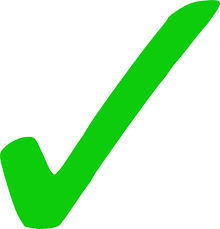 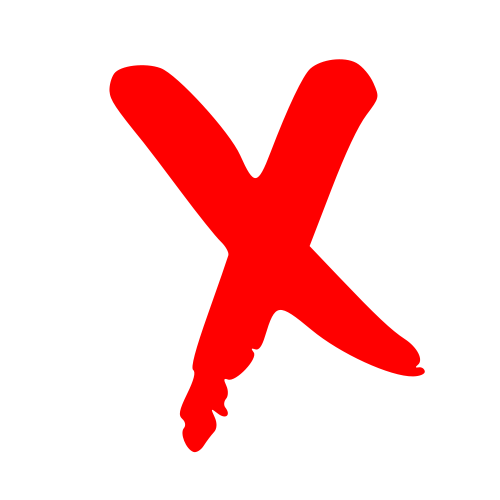  Escriviu tota la pàgina en la mateixa llengua i sense incloure paraules o fragments innecessaris en una altra. Redacteu sense errors ortogràfics. Sigueu coherents i utilitzeu les mateixes paraules per referir-vos a una informació que ja s’ha presentat anteriorment per no provocar vacil·lacions al lector. Manteniu el mateix tractament personal per referir-vos al destinatari al llarg de tot el text.Assegureu-vos que feu servir el nom correcte de centres docents, fundacions, unitats, espais, premis, beques, etc. Utilitzeu estructures verbals en comptes d’estructures nominals. Useu la veu activa i no abuseu de la passiva.Eviteu les construccions de futur amb valor d’obligació.Comproveu que el que escriviu concorda en gènere i en nombre.Useu els signes de puntuació segons les normes establertes. Eviteu usos sexistes del llenguatge. Apliqueu els criteris de majúscules i minúscules adequadament. Escriviu les abreviacions apropiadament, seguint els criteris establerts.Escriviu les xifres seguint les convencions establertes.Utilitzeu correctament els signes gràfics.No deixeu espais en blanc innecessaris. Eviteu les paraules supèrflues, que no aporten res a la comunicació.Eviteu els comodins, paraules que serveixen per a tot però de significat vague: tema, cosa, problema, fet, aspecte...Eviteu les crosses, expressions que no aporten significat i carreguen la sintaxi.Feu frases i paràgrafs curts.Seguiu l’ordre natural de la frase.I, sobretot, consulteu el diccionari tot sovint!!!Escriviu...Les activitats professionals dels graduats en Física es duen a terme, fonamentalment, en aquesta àrea.En lloc de...Les activitats professionals dels graduats en Física duen a terme, fonamentalment, en aquesta àrea.Escriviu...En acabar el màster, els postgraduats han de ser capaçosde conèixer a fons les eines teòriques i experimentals pròpies de l’àmbit aeroespacial.En lloc de...En acabar el màster, els postgraduats han de ser capaçosde conocer a fondo las herramientas teóricas y experimentales propias del ámbito aeroespacial.Escriviu...Establir relacions que generin espais de comunicació i sinergies amb els educadors.En lloc de...Establir relacions que generin espais de comunicació i sinèrgies amb els educadors.Escriviu...Identificar els algorismes bàsics associats a alguns tipus estructurats de dades: algorismes de cerca ialgorismes d’ordenació.En lloc de...Identificar els algorismes bàsics associats a alguns tipus estructurats de dades: algoritmes de cerca i algoritmes d’ordenació.Escriviu...En cas que trieu l’avaluació única, heu de sol·licitar-ho per escrit durant els primers vint dies de curs.                En cas que es triï l’avaluació única, s’ha de sol·licitar per escrit durant els primers vint dies de curs.En lloc de...En cas que es triï l’avaluació única, heu de sol·licitar-ho per escrit durant els primers vint dies de curs.Escriviu...La presentació del curs es fa a la sala d’actes de la Facultat  d’Economia i Empresa.En lloc de...La presentació del curs es fa a la sala d’actes de la Facultat d’Econòmiques.Escriviu...Els estudiants de doctorat obtenen la nota final després de presentar i defensar la tesi.En lloc de...Els estudiants de doctorat obtenen la nota final després de la presentació i la defensa de la tesi.Escriviu...El coordinador va proposar els canvis en l’estructura dels estudis.             Els canvis en l’estructura dels estudis els va proposar el coordinador.En lloc de...Els canvis en l’estructura dels estudis van ser proposats pel coordinador.Escriviu...L’estudiant ha de presentar totes les activitats abans de l’examen final.En lloc de...L’estudiant presentarà totes les activitats abans de l’examen final.Escriviu...El professorat de cada grup determina les activitats concretes per a l’avaluació el primer dia de curs.En lloc de...El professorat de cada grup determinen les activitats concretes per a l’avaluació el primer dia de curs.Escriviu...Les activitats investigadores dels graduats en Física es duen a terme en centres específics de recerca.En lloc de...Les activitats investigadores dels graduats en Física, es duen a terme en centres específics de recerca.Escriviu...El professorat de l’assignatura es reparteix la correcció dels treballs finals.En lloc de...Els professors de l’assignatura es reparteixen la correcció dels treballs finals.Escriviu...Els graduats en Biologia de Sistemes treballen en un entorn multidisciplinari. L’últim curs els graduats han de redactar i defensar públicament el treball final.En lloc de...Els Graduats en Biologia de Sistemes treballen en un entorn multidisciplinari. L’últim curs els graduats han de redactar i defensar públicament el treball final.Escriviu...L’horari d’atenció és de 10 a 13h, de dilluns a divendres.En lloc de...L’horari d’atenció és de 10 a 13h., de dilluns a divendres.Escriviu...Telèfon de contacte: 659 256 369En lloc de...Telèfon de contacte: 659.256.369Escriviu...L’estudiant ha de conèixer els diferents processos que afecten els elements metàl·lics.En lloc de...L’estudiant ha de conèixer els diferents processos que afecten els elements metàl.licsEscriviu...Conèixer les bases químiques i físiques que fonamenten les propietats moleculars dels processos genètics.En lloc de...Conèixer les bases químiques i físiques que fonamenten  les propietats moleculars dels processos genètics.Escriviu...En condicions aeròbies s’elimina matèria orgànica.             El curs comprèn 28 temes.En lloc de...En condicions aeròbies es produeix l’eliminació de matèria          orgànica.        El curs comprèn en total 28 temes.Escriviu...La bibliografia ha estudiat també l’estructura del mercat, la reducció de costos, etc.           Els estudiants de lletres tenim dificultats diferents dels de ciències.En lloc de...La bibliografia sobre aquest tema ha estudiat també altres qüestions com l’estructura del mercat, la reducció de costos, etc.               La problemàtica que tenim els estudiants de lletres és diferent de la dels de ciències.Escriviu...Hi ha centenars de milers d’espècies vegetals a la Terra.En lloc de...Hi ha centenars de milers d’espècies vegetals a nivell planetari.Escriviu...La primera argumentació, tal com hem assenyalat en l’apartat anterior, considera el gènere com a determinant de les diferències dels estils directius. La segona aproximació, en canvi, considera que són els factors situacionals els que determinen aquestes diferències.En lloc de...Si bé la primera argumentació, tal com hem assenyalat en l’apartat anterior, considera el gènere com a determinant de les diferències dels estils directius, la segona aproximació considera que són els factors situacionals els que determinen aquestes diferències.Escriviu...Trobareu informació més detallada de tots aquests aspectes a l’annex del document.En lloc de...Informació més detallada de tots aquests aspectes es troba a l’annex del document.